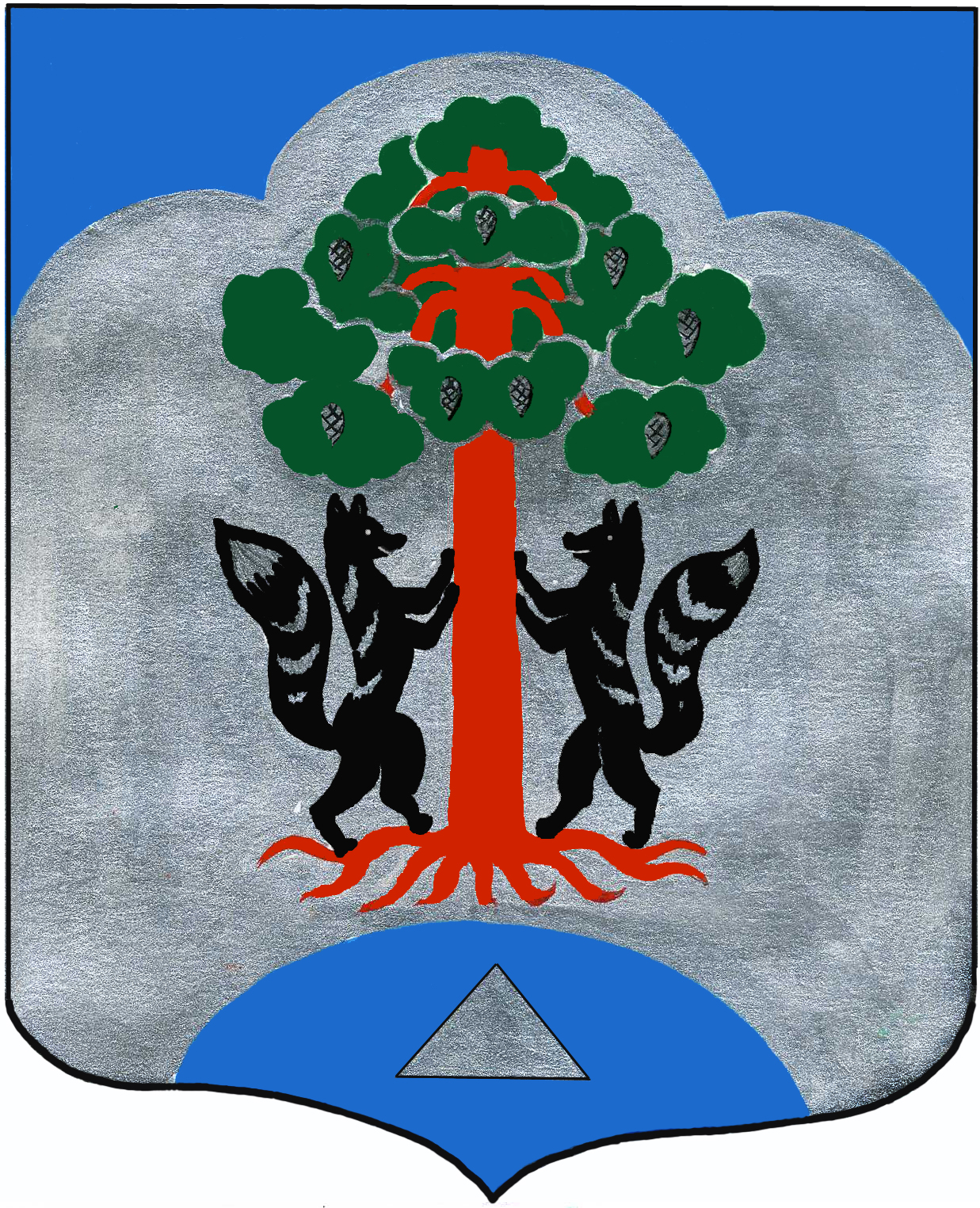 СОВЕТ ДЕПУТАТОВМО СОСНОВСКОЕ СЕЛЬСКОЕ ПОСЕЛЕНИЕМО ПРИОЗЕРСКИЙ МУНИЦИПАЛЬНЫЙ РАЙОНЛЕНИНГРАДСКОЙ ОБЛАСТИРЕШЕНИЕот 14 марта 2019 года № 11Об утверждении уполномоченного органа по осуществлению на части территории муниципального образования Сосновское сельское поселение муниципального образования Приозерский муниципальный район Ленинградской области иных форм местного самоуправленияВ соответствии со ст. ст. 27.1, 33 Федерального закона от 06.10.2003 № 131-ФЗ «Об общих принципах организации местного самоуправления в Российской Федерации» (далее - Закон № 131-ФЗ), ст. ст. 2,4  Закона  Ленинградской области от 28.12.2018 № 147-оз «О старостах сельских населенных пунктов Ленинградской области и содействии участию населения в осуществлении местного самоуправления в иных формах на частях территории муниципальных образований Ленинградской области»,  Решением Совета депутатов муниципального образования Сосновское сельское поселение муниципального образования Приозерский муниципальный район Ленинградской области от 7 февраля 2019 года № 3 «Об организации деятельности на территории муниципального образования Сосновское сельское поселение муниципального образования Приозерский муниципальный район Ленинградской области Общественных советов и старост сельских населенных пунктов», Уставом муниципального образования Сосновское сельское поселение Приозерского муниципального района муниципального района Ленинградской области, Совет депутатов муниципального образования Сосновское сельское поселение Приозерского муниципального района Ленинградской областиРешил:     1. Утвердить на части территории МО Сосновское сельское поселение следующие уполномоченные органы для осуществления иных форм местного самоуправления в составах, принятых решениями собраний жителей:1.1. деревня Снегиревка общественные советы в составе:Пантелеева Ирина Владимировна, Гришанов Андрей Николаевич, Зацепина Любовь Ивановна, Подольский Александр Иванович, Андреева Анастасия ВасильевнаПредседатель общественного совета – Зацепина Любовь Ивановна1.2. деревня Кривко общественные советы в составе:Жидкевич Наталья Владимировна, Толмачев Александр Юрьевич, Чеботарева Светлана Алексеевна, Никитченко Людмила Анатольевна, Веселова Оксана АлександровнаПредседатель общественного совета – Никитченко Людмила Анатольевна1.3. поселок при железнодорожной станции Орехово:Староста – Абузяров Олег Абдулхакович 1.4.  деревня  Орехово:                                                                        Староста – Солодовник Роман Владимирович1.5.  поселок КолосковоСтароста – Чеклин Владимир Иосифович1.6. деревня НовожиловоСтароста – Смольская Валентина Андреевна          2. Настоящее решение опубликовать в средствах  массовой информации и разместить на официальном сайте администрации муниципального образования Сосновское сельское  поселения Приозерского муниципального района Ленинградской области. 3. Настоящее решение вступает в силу со дня опубликования его в средствах массовой информации. 4. Контроль за исполнением настоящего решения возложить на постоянную комиссию по местному самоуправлению, законности, социальным вопросам и экологии (председатель Ковров А.В.).   Глава муниципального образования                                                                               Сосновское сельское поселение                                                                     Д.В. КалинРазослано: дело-2,  редакция-1, Сосн.адм-1, Припрок-1     